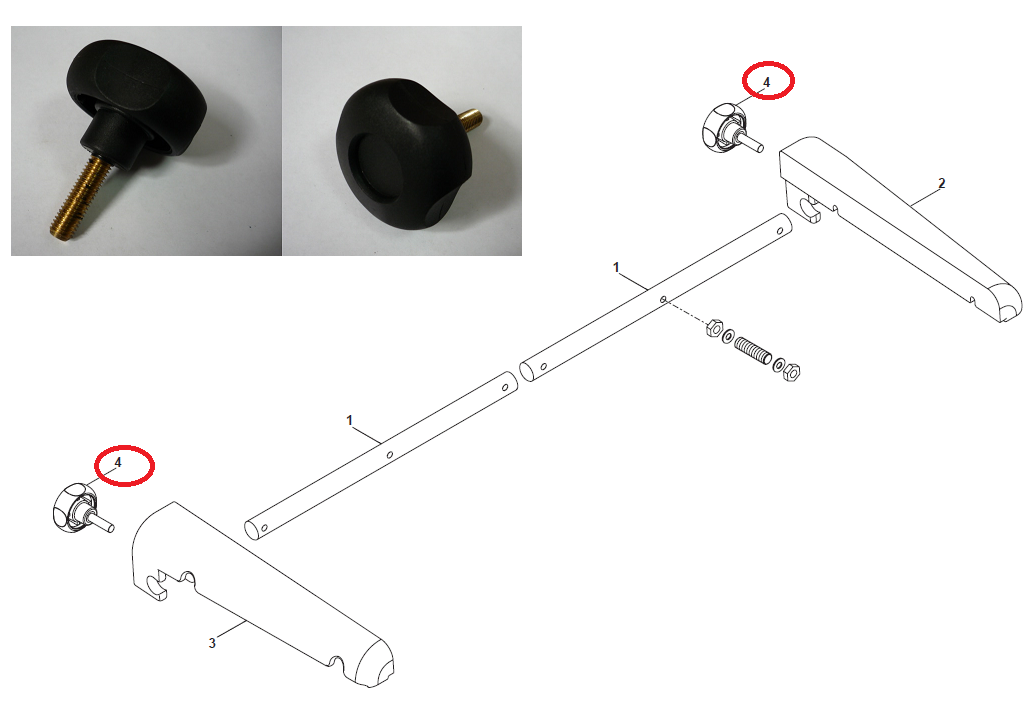 Код из 1САртикулНаименование/ Бренд/ПоставщикГабаритыД*Ш*В,ммМасса,грМатериалМесто установки/НазначениеF00695840000619954CРукоятка 0000619954C POMOLO M10 35 OT 732-60Металл,пластмассаСверлильно-присадочный станок Advance 21F00695840000619954CМеталл,пластмассаСверлильно-присадочный станок Advance 21F00695840000619954CSCMМеталл,пластмассаСверлильно-присадочный станок Advance 21